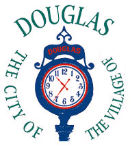 AGENDATHE CITY OF THE VILLAGE OF DOUGLAS REGULAR MEETING OF THE BROWNFIELD REDEVELOPMENT AUTHORITY86 W Center Street, Douglas, MichiganJuly 14, 2022 - 1:00 P.M.1.	Call to Order – Chair2.	Roll Call - City Clerk3.	Consent CalendarA.	Approval of the agenda for July 14, 2022B.	Approval of the Brownfield Minutes for June 9, 2022Motion to approve the Consent Calendar of July 14, 2022– roll call vote4.	Public CommunicationA.	Verbal (Limit of 3 minutes)B.	Written Communications5.	Unfinished Business6.	New Business7.	Public Communication8.	Member Comments9.	Adjournment – voice vote Please Note – The City of the Village of Douglas (the “City”) is subject to the requirements of the Americans with Disabilities Act of 1990. Individuals with disabilities who plan to attend this meeting and who require certain accommodations in order to allow them to observe and/or participate in this meeting, or who have questions regarding the accessibility of this meeting or the facilities, are requested to contact Pamela Aalderink, City Clerk, at (269) 857-1438, or clerk@douglasmi.gov to allow the City to make reasonable accommodations for those persons. CITY OF THE VILLAGE OF DOUGLAS, ALLEGAN COUNTY, MICHIGANPosted this 12th day of July ,2022